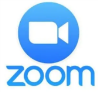 EXPERIMENTOS DE C. NATURALES 	Estimados apoderados:Solicito a Ud. preparar los materiales para las  Experiencias que realizaremos en clases de C Naturales el día miércoles 5 de agosto.  Adjunto LINK del video demostrativo para que Ud. lo vea antes de la clase:https://www.youtube.com/watch?v=OOA7K3OE2nA 1º Experimento: “La pimienta que huye”- Plato hondo blanco- Pimienta - Un vaso con agua- Un vaso con lavalozas.2º Experimento: “¿Cómo partir un lápiz sin romperlo?”- Un vaso transparente con agua- Un cuarto del vaso con aceite.- Un lápiz - Alcohol 3º Experimento: “El huevo que flota”- Dos vasos con agua- 3 cucharadas de sal aprox.- Dos huevos4º experimento: “El huevo de dinosaurio de Hielo”- Un globo- Un juguete de plástico pequeño de preferencia un dinosaurio.(ver el video, ya que deben introducir el juguete pequeño al interior del globo, luego introducir agua y llevarlo al congelador hasta que endurezca) A continuación, les dejo sugerencias para continuar experimentando en casa:5º Experimento: “El agua no se cae”- Un vaso de vidrio con agua- un trozo de cartón o carta de naipes.6º experimento: “El agua que camina”- Vasos pequeños de plásticos transparentes o de vidrio- Toalla absorbente o servilletas- Tinta vegetal de distintos colores o témperaPD: LOS EXPERIMENTOS SE REALIZARÀN EN CLASES Y CON SUPERVISIÒN DE LOS PADRES O ADULTO RESPONSABLE.SALUDOS CORDIALES 